江苏常滤智造科技有限公司（原名：江苏艾克塞尔汽车科技有限公司）年产汽车空气/空调滤芯200万件项目部分验收竣工环境保护验收报告江苏常滤智造科技有限公司二〇二二年五月江苏常滤智造科技有限公司（原名：江苏艾克塞尔汽车科技有限公司）年产汽车空气/空调滤芯200万件项目部分验收竣工环境保护验收监测报告表建设单位法人代表：          （签字）编制单位法人代表：   王 伟  （签字）项  目  负  责  人： 庄 坚报  告  编  写  人： 赵 雯表一表二表三表四表五表六表七表八表九.建设项目环境保护“三同时”竣工验收登记表建设项目环境保护“三同时”竣工验收登记表填表单位（盖章）：江苏常滤智造科技有限公司（原名：江苏艾克塞尔汽车科技有限公司）     填表人（签字）：                项目经办人（签字）：注：1、排放增减量：（+）表示增加，（-）表示减少。2、(12)=(6)-(8)-(11)，（9）= (4)-(5)-(8)- (11) +（1）。3、计量单位：废水排放量——吨/年；废气排放量——吨/年；工业固体废物排放量——吨/年；水污染物排放浓度——毫克/升。建设单位：江苏常滤智造科技有限公司编制单位：常州新睿环境技术有限公司编制时间：二〇二二年五月建设单位：江苏常滤智造科技有限公司（盖章）编制单位：常州新睿环境技术有限公司（盖章）电    话：18505196669（庄坚）电    话：0519-88805066传    真：/传    真：/  邮    编：213000邮    编：213000地    址：江苏常州武进区西太湖大道21号  地    址：常州市武进区湖塘镇延政中路1号  建设项目名称江苏常滤智造科技有限公司（原名：江苏艾克塞尔汽车科技有限公司）年产汽车空气/空调滤芯200万件项目江苏常滤智造科技有限公司（原名：江苏艾克塞尔汽车科技有限公司）年产汽车空气/空调滤芯200万件项目江苏常滤智造科技有限公司（原名：江苏艾克塞尔汽车科技有限公司）年产汽车空气/空调滤芯200万件项目建设单位名称江苏常滤智造科技有限公司江苏常滤智造科技有限公司江苏常滤智造科技有限公司建设项目性质新建新建新建建设地点江苏常州武进区西太湖大道21号江苏常州武进区西太湖大道21号江苏常州武进区西太湖大道21号主要产品名称空气滤芯、空调滤芯空气滤芯、空调滤芯空气滤芯、空调滤芯设计生产能力年产汽车空气/空调滤芯200万件年产汽车空气/空调滤芯200万件年产汽车空气/空调滤芯200万件实际生产能力年产汽车空气/空调滤芯167万件年产汽车空气/空调滤芯167万件年产汽车空气/空调滤芯167万件建设项目环评批复时间2019年3月20日开工建设时间2021年6月调试时间2021年9月验收现场监测时间2022年4月25日-26日环评报告表审批部门常州市武进区行政审批局环评报告表编制单位苏州合巨环保技术有限公司    环保设施设计单位常州新泉环保科技有限公司环保设施施工单位常州新泉环保科技有限公司投资总概算1600万元环保投资总概算28万元（比例：1.75%）实际总概算1200万元实际环保投资25万元（比例：2%）验收监测依据1.《中华人民共和国环境保护法》2015年1月1日；2.《中华人民共和国水污染防治法》2018年1月1日；3.《中华人民共和国大气污染防治法》2018年10月26日；4.《中华人民共和国噪声污染防治法》2018年12月29日；5.《中华人民共和国固体废物污染环境防治法》，2020年9月1日；6.《国务院关于修改〈建设项目环境保护管理条例〉的决定》（国务院令第682号）；7.关于发布《建设项目竣工环境保护验收暂行办法》的公告（国环规环评[2017]4号）；8. 关于发布《建设项目竣工环境保护验收技术指南污染影响类》的公告（生态环境部公告，2018年，第9号）；9.《江苏省排污口设置及规范化整治管理办法》（江苏省环境保护局，苏环管〔97〕122号）；10.关于印发《污染影响类建设项目重大变动清单（试行）》的通知（生态环境部办公厅，环办环评函〔2020〕688号，2020年12月13日）；11.关于印发《省生态环境厅关于加强涉变动项目环评与排污许可管理衔接的通知》（江苏省生态环境厅，苏环办[2021]122号，2021年4月6日印发）；12.《一般工业固体废物贮存、处置污染控制标准》（GB18599-2020）；13.《危险废物贮存污染控制标准》（GB18597-2001）；14.《国家危险废物名录（2021年版）》（2020年11月25日）；15.《省生态环境厅关于进一步加强危险废物污染防治工作的实施意见》（苏环办〔2019〕327号，2019年9月24日）；16.《江苏常滤智造科技有限公司（原名：江苏艾克塞尔汽车科技有限公司）年产汽车空气/空调滤芯200万件项目环境影响报告表》（苏州合巨环保技术有限公司，2019年1月）及审批意见（武行审投环〔2019〕136号，2019年3月20日，常州市武进区行政审批局）。17.江苏艾克塞尔汽车科技有限公司江苏常滤智造科技有限公司（原名：江苏艾克塞尔汽车科技有限公司）年产汽车空气/空调滤芯200万件项目竣工验收监测方案及企业提供的其他资料。1.《中华人民共和国环境保护法》2015年1月1日；2.《中华人民共和国水污染防治法》2018年1月1日；3.《中华人民共和国大气污染防治法》2018年10月26日；4.《中华人民共和国噪声污染防治法》2018年12月29日；5.《中华人民共和国固体废物污染环境防治法》，2020年9月1日；6.《国务院关于修改〈建设项目环境保护管理条例〉的决定》（国务院令第682号）；7.关于发布《建设项目竣工环境保护验收暂行办法》的公告（国环规环评[2017]4号）；8. 关于发布《建设项目竣工环境保护验收技术指南污染影响类》的公告（生态环境部公告，2018年，第9号）；9.《江苏省排污口设置及规范化整治管理办法》（江苏省环境保护局，苏环管〔97〕122号）；10.关于印发《污染影响类建设项目重大变动清单（试行）》的通知（生态环境部办公厅，环办环评函〔2020〕688号，2020年12月13日）；11.关于印发《省生态环境厅关于加强涉变动项目环评与排污许可管理衔接的通知》（江苏省生态环境厅，苏环办[2021]122号，2021年4月6日印发）；12.《一般工业固体废物贮存、处置污染控制标准》（GB18599-2020）；13.《危险废物贮存污染控制标准》（GB18597-2001）；14.《国家危险废物名录（2021年版）》（2020年11月25日）；15.《省生态环境厅关于进一步加强危险废物污染防治工作的实施意见》（苏环办〔2019〕327号，2019年9月24日）；16.《江苏常滤智造科技有限公司（原名：江苏艾克塞尔汽车科技有限公司）年产汽车空气/空调滤芯200万件项目环境影响报告表》（苏州合巨环保技术有限公司，2019年1月）及审批意见（武行审投环〔2019〕136号，2019年3月20日，常州市武进区行政审批局）。17.江苏艾克塞尔汽车科技有限公司江苏常滤智造科技有限公司（原名：江苏艾克塞尔汽车科技有限公司）年产汽车空气/空调滤芯200万件项目竣工验收监测方案及企业提供的其他资料。1.《中华人民共和国环境保护法》2015年1月1日；2.《中华人民共和国水污染防治法》2018年1月1日；3.《中华人民共和国大气污染防治法》2018年10月26日；4.《中华人民共和国噪声污染防治法》2018年12月29日；5.《中华人民共和国固体废物污染环境防治法》，2020年9月1日；6.《国务院关于修改〈建设项目环境保护管理条例〉的决定》（国务院令第682号）；7.关于发布《建设项目竣工环境保护验收暂行办法》的公告（国环规环评[2017]4号）；8. 关于发布《建设项目竣工环境保护验收技术指南污染影响类》的公告（生态环境部公告，2018年，第9号）；9.《江苏省排污口设置及规范化整治管理办法》（江苏省环境保护局，苏环管〔97〕122号）；10.关于印发《污染影响类建设项目重大变动清单（试行）》的通知（生态环境部办公厅，环办环评函〔2020〕688号，2020年12月13日）；11.关于印发《省生态环境厅关于加强涉变动项目环评与排污许可管理衔接的通知》（江苏省生态环境厅，苏环办[2021]122号，2021年4月6日印发）；12.《一般工业固体废物贮存、处置污染控制标准》（GB18599-2020）；13.《危险废物贮存污染控制标准》（GB18597-2001）；14.《国家危险废物名录（2021年版）》（2020年11月25日）；15.《省生态环境厅关于进一步加强危险废物污染防治工作的实施意见》（苏环办〔2019〕327号，2019年9月24日）；16.《江苏常滤智造科技有限公司（原名：江苏艾克塞尔汽车科技有限公司）年产汽车空气/空调滤芯200万件项目环境影响报告表》（苏州合巨环保技术有限公司，2019年1月）及审批意见（武行审投环〔2019〕136号，2019年3月20日，常州市武进区行政审批局）。17.江苏艾克塞尔汽车科技有限公司江苏常滤智造科技有限公司（原名：江苏艾克塞尔汽车科技有限公司）年产汽车空气/空调滤芯200万件项目竣工验收监测方案及企业提供的其他资料。验收监测评价标准、标号、级别、限值1、废水本项目生活污水经化粪池预处理后接管至武进城区污水处理厂集中处理。废水接管标准见表1-1：表1-1生活污水接管标准2、废气根据最新环境标准要求，本项目注塑工段产生的非甲烷总烃执行《合成树脂工业污染物排放标准》（GB31572-2015）表5、表9中的标准，粘合工段产生的非甲烷总烃执行《大气污染物综合排放标准》（DB32/4041-2021）中排放限值；无组织厂房外非甲烷总烃监控点浓度限值执行《大气污染物综合排放标准》（DB32/4041-2021）中排放限值。废气排放标准见表1-2、表1-3：表1-2大气污染物排放标准限值表 表1-3厂区内无组织废气排放标准限值表3、噪声本项目厂界四周执行《工业企业厂界环境噪声排放标准》（GB12348-2008）3类标准，噪声排放标准见表1-4。表1-4噪声排放标准4、固体废弃物本项目固体废物执行《一般工业固体废物贮存、处置污染控制标准》（GB18599-2020）；关于发布《一般工业固体废物贮存、处置污染控制标准》（GB18599-2001）等3项国家污染物控制标准修改单的公告（环境保护部2013年第36号）；《危险废物贮存污染控制标准》（GB18597-2001）及修改单；《省生态环境厅关于进一步加强危险废物防治工作的实施意见》（苏环办〔2019〕327号）。5、总量控制本项目环评、批复核定的污染物年排放量，详见表1-5。表1-5污染物总量控制指标单位：t/a1、废水本项目生活污水经化粪池预处理后接管至武进城区污水处理厂集中处理。废水接管标准见表1-1：表1-1生活污水接管标准2、废气根据最新环境标准要求，本项目注塑工段产生的非甲烷总烃执行《合成树脂工业污染物排放标准》（GB31572-2015）表5、表9中的标准，粘合工段产生的非甲烷总烃执行《大气污染物综合排放标准》（DB32/4041-2021）中排放限值；无组织厂房外非甲烷总烃监控点浓度限值执行《大气污染物综合排放标准》（DB32/4041-2021）中排放限值。废气排放标准见表1-2、表1-3：表1-2大气污染物排放标准限值表 表1-3厂区内无组织废气排放标准限值表3、噪声本项目厂界四周执行《工业企业厂界环境噪声排放标准》（GB12348-2008）3类标准，噪声排放标准见表1-4。表1-4噪声排放标准4、固体废弃物本项目固体废物执行《一般工业固体废物贮存、处置污染控制标准》（GB18599-2020）；关于发布《一般工业固体废物贮存、处置污染控制标准》（GB18599-2001）等3项国家污染物控制标准修改单的公告（环境保护部2013年第36号）；《危险废物贮存污染控制标准》（GB18597-2001）及修改单；《省生态环境厅关于进一步加强危险废物防治工作的实施意见》（苏环办〔2019〕327号）。5、总量控制本项目环评、批复核定的污染物年排放量，详见表1-5。表1-5污染物总量控制指标单位：t/a1、废水本项目生活污水经化粪池预处理后接管至武进城区污水处理厂集中处理。废水接管标准见表1-1：表1-1生活污水接管标准2、废气根据最新环境标准要求，本项目注塑工段产生的非甲烷总烃执行《合成树脂工业污染物排放标准》（GB31572-2015）表5、表9中的标准，粘合工段产生的非甲烷总烃执行《大气污染物综合排放标准》（DB32/4041-2021）中排放限值；无组织厂房外非甲烷总烃监控点浓度限值执行《大气污染物综合排放标准》（DB32/4041-2021）中排放限值。废气排放标准见表1-2、表1-3：表1-2大气污染物排放标准限值表 表1-3厂区内无组织废气排放标准限值表3、噪声本项目厂界四周执行《工业企业厂界环境噪声排放标准》（GB12348-2008）3类标准，噪声排放标准见表1-4。表1-4噪声排放标准4、固体废弃物本项目固体废物执行《一般工业固体废物贮存、处置污染控制标准》（GB18599-2020）；关于发布《一般工业固体废物贮存、处置污染控制标准》（GB18599-2001）等3项国家污染物控制标准修改单的公告（环境保护部2013年第36号）；《危险废物贮存污染控制标准》（GB18597-2001）及修改单；《省生态环境厅关于进一步加强危险废物防治工作的实施意见》（苏环办〔2019〕327号）。5、总量控制本项目环评、批复核定的污染物年排放量，详见表1-5。表1-5污染物总量控制指标单位：t/a工程建设内容：江苏常滤智造科技有限公司（原名：江苏艾克塞尔汽车科技有限公司）【该公司已于2021年3月17申请公司名称变更，现公司名称为：江苏常滤智造科技有限公司。变更后，公司地址不变。变更材料详见附件】成立于2018年08月28日。公司主要经营范围为：汽车零部件、机械零部件的技术开发、技术服务、技术转让、技术咨询及技术推广；汽车滤清器、家用滤清器、汽车配件的设计、制造、加工及销售。（依法须经批准的项目，经相关部门批准后方可开展经营活动）。江苏常滤智造科技有限公司（原名：江苏艾克塞尔汽车科技有限公司）于2019年1月租用常州苏南新材料有限公司所属位于江苏常州武进区西太湖大道21号标准厂房，拟投资1600万人民币，新建年产汽车空气/空调滤芯200万件的生产项目。本项目于2018年12月6日取得江苏武进开发区管委会出具的江苏省投资项目备案证（备案证号：武经发管备[2018]163号；项目代码：2018-320450-36-03-572382）；2019年3月委托苏州合巨环保技术有限公司编制了《江苏常滤智造科技有限公司（原名：江苏艾克塞尔汽车科技有限公司）年产汽车空气/空调滤芯200万件项目环境影响报告表》，并于2019年3月20日取得常州市武进区行政审批局的审批意见（武行审投环〔2019〕136号）。本项目于2020年6月开工建设，于2020年12月竣工，2021年9月对该项目配套建设的环境保护设施竣进行调试。目前，已建部分各类环境保护设施正常运行，具备竣工环境保护验收监测条件。2022年3月江苏常滤智造科技有限公司（原名：江苏艾克塞尔汽车科技有限公司）委托常州新睿环境技术有限公司开展竣工环境保护验收工作，江苏新晟环境检测有限公司承担本项目的竣工环境保护验收监测工作，相关技术人员对照环评文件及批复，开展验收自查工作，在此基础上编制了《江苏常滤智造科技有限公司（原名：江苏艾克塞尔汽车科技有限公司）年产汽车空气/空调滤芯200万件项目监测方案》，并于2022年4月25日-26日对本项目进行了现场验收监测。常州新睿环境技术有限公司依据《关于发布《建设项目竣工环境保护验收技术指南污染影响类》的公告》（生态环境部公告2018年第9号），验收监测数据统计分析和现场的环境管理检查，2022年5月编制完成本项目验收监测报告表。表2-1 项目建设时间进度情况本次验收为部分验收，项目建成部分目前共有员工20人，年工作300天，一班制生产，每班8小时，不设有宿舍、食堂和浴室。本项目产品方案见表2-2：表2-2本项目产品方案一览表总结：本次验收为部分验收。本项目主体工程及公辅工程建设情况与环评对照表见表2-3：表2-3本项目主体工程及公辅工程一览表总结：经对照，本次验收项目主体工程及公辅工程实际建设与环评相比，危废库位置发生变化未导致环境防护距离范围变化且未新增敏感点，不属于重大变动；其他公辅工程与环评一致。本次项目主要生产设备见表2-4。表2-4本项目主要生产设备一览表注：本次验收项目为部分验收，实际验收产能年产167万件空气/空调滤芯（其中空气滤芯67万件、空调滤芯100万件）。空气滤芯实际建成的工段为注塑和组装工段，其他工段均委托生产不再建设，则其他工段涉及的高速分纸机、点胶机、Z型上胶生产线、背胶流水线、U型转盘式干燥炉、滤纸固化炉均未建设且后期不再建设。注塑机、折纸机、部分建设，满足本次验收产能。增加1台贴边机、3台喷码机，均为辅助作用未导致新增污染因子和增加污染物排放量。以上变动均不属于重大变动。原辅材料消耗：本项目主要原辅材料消耗表见2-5。表2-5原辅材料消耗表注：本次验收项目为部分验收，原辅料使用量均按实际核算（其中液压油环评中预估量过小，本次验收按实际使用量核算）。主要工艺流程：本次验收项目产品主要为汽车空气/空调滤芯生产，项目实际建成后可达到年产167万件的生产能力（其中空气滤芯67万件、空调滤芯100万件）。经现场勘查，本项目实际建成部分生产工艺与环评相比较发生部分变化，具体工艺流程图及工艺描述如下：（1）空气滤生产工艺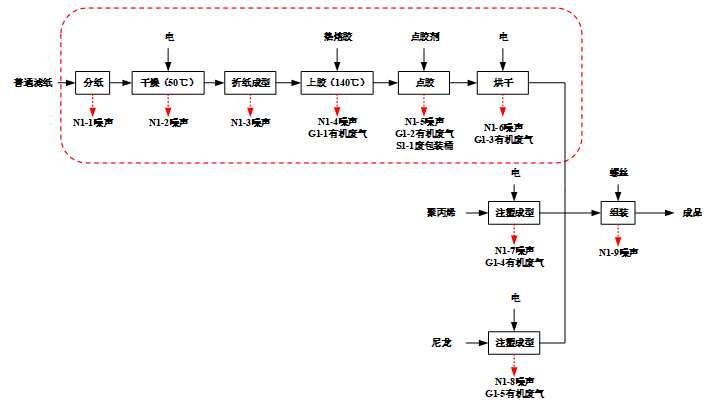                                                                  实际建设中委外工段图2-1 空气滤实际生产工艺流程图 工艺流程及产污环节说明（空气滤实际建设中除注塑和组装工段外的其他工段均委外生产，具体生产流程描述如下）：分纸、干燥、折纸成型、上胶、点胶、烘干：均委外。注塑成型：将外购的聚丙烯或尼龙用注塑机进行注塑成型形成塑料配件，采用电加热，注塑温度约为200℃左右。在此过程中产生噪声（N）、有机废气（G）。注塑过程采用间接冷却的方式进行冷却，冷却水循环使用，无清净下水产生。组装：将成型折纸、边框和注塑成型的配件及螺丝用自动螺丝装配机进行组装形成成品。在此过程中产生噪声N。（2）空调滤生产工艺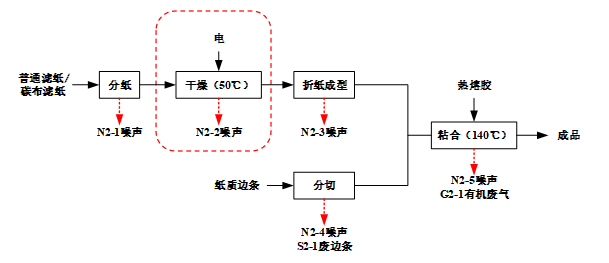                                                              实际建设中无此工段图2-1 空调滤实际生产工艺流程图工艺流程及产污环节说明：分纸、折纸成型：据客户需求，将外购的普通滤纸或碳布滤纸用数控折纸机进行分纸、折纸成型。在此过程中产生噪声N。分切：将外购的纸质边条用切角机和修边机进行加工形成不同尺寸和形状的纸质边条。在此过程中产生噪声N和废边条S。粘合：将成型的折纸、分切后的纸质边条用贴边机加热热熔胶互相粘合形成空调滤成品，操作温度为140℃。在此过程中产生噪声N和有机废气G。总结：本次验收项目实际建设生产工艺流程与环评相比较发生部分变动，变动的部分未导致新增污染因子和增加污染物排放量。主要污染源、污染物处理和排放1、废水（1）生活污水生活污水经化粪池处理后进入武进城区污水处理厂集中处理。图3-1 污水接管及监测点位图2、废气2.1有组织废气   本项目注塑工段、粘合工段产生有机废气。本次验收项目为部分验收，目前已建成6台注塑机、4台贴边机，注塑机在每台设备上方各设置一个废气集气罩、贴边机在密闭空间中集气罩收集后整体换风。注塑工段产生的有机废气经集气罩收集后通过一套光催化氧化+活性炭吸附装置处理后由一根15m高1#排气筒排放、粘合工段产生的有机废气经密闭空间中集气罩收集整体换风后通过一套光催化氧化+活性炭吸附装置处理后由一根15m高2#排气筒排放。本项目有组织废气排放及治理措施对照表详见表3-1；有组织废气走向及监测点位见图3-2。图例：    废气监测点位图3-2有组织废气处理流程图及监测点位3-1 废气排放及治理措施对照表总结：经对照，本项目有组织废气收集及处理措施与环评相比较未发生变动。2.2无组织废气本项目无组织废气主要为：未捕集到的注塑废气、粘合废气在车间内无组织排放。表3-2本项目无组织废气治理措施一览表3、噪声本项目的生产设备均设置在车间内，主要噪声源为注塑机、贴边机、修边机等运行及厂内其他公辅工程运行时产生的噪声。该公司通过采取隔声、减振等防治措施，使得厂界噪声达标，治理措施见表3-3。表3-3项目主要噪声源及治理措施一览表4、固废（1）固废产生种类及处置去向本项目产生的固废为一般固废、危险废物及生活垃圾，具体固体废物产生及处置情况见表3-4：表3-4 固废产生及处置情况经对照，本次验收项目固废较环评发生变化有：①根据《一般固体废物分类与代码》（GB39198-2020）完善一般固废代码的编写。②根据《国家危险废物名录（2021年版）》，废活性炭危废代码由HW49 900-041-49变更为HW49 900-039-49。③本次验收为部分验收，实际建设中不使用点胶剂因此不产生点胶剂废包装桶、液压油废包装桶厂家回收利用。因此本项目实际建设后不产生废包装桶；废活性炭产生量重新核算为2t/a。④本验收项目实际建成后会产生废液压油、废包装袋，在本次验收中补充。以上变动不会导致污染物种类及排放总量的增加，且固体废物处置率、利用率100%，不直接排向外环境，对周围环境无直接影响，不属于重大变动。（2）固废仓库设置本项目在注塑车间东南角建12m2危险仓库一座，满足本项目危废暂存需要。其建设与苏环办[2019]327号省生态环境厅关于进一步加强危险废物污染防治工作的实施意见“规范危险废物贮存设施”相符性对照如下：表3-5 与苏环办[2019]327号省生态环境厅关于进一步加强危险废物污染防治工作的实施意见“规范危险废物贮存设施”相符性对照表本项目在三楼原材料及成品仓库内建1处10m2的一般固废仓库，满足本项目一般固废暂存需要，其建设满足《一般工业固体废物贮存、处置污染控制标准》（GB18599-2020）及修改单的相关要求。表3-6其他环保设施调查情况一览表项目变动情况表3-8本项目与环办环评函〔2020〕688号对照一览表经与环办环评函〔2020〕688号对照，本项目的性质、规模、地点、生产工艺、环境保护措施等均未发生重大变动。建设项目环境影响报告表主要结论及审批部门审批决定1、建设项目环境影响报告表总结论表4-1 环评结论摘录2、审批部门审批决定表4-2审批部门审批决定与实际落实情况对照表验收监测质量保证及质量控制1、监测分析方法本项目监测分析方法见表5-1。表5-1监测分析方法2、监测仪器本验收项目使用监测仪器见表5-2。表5-2验收使用监测仪器一览表3、水质监测分析过程中的质量保证和质量控制水样的采集、运输、保存、实验室分析和数据计算的全过程均按《环境水质监测质量保证手册》（第四版）的要求进行。采样过程中采集了一定比例的平行样；实验室分析过程使用标准物质、采用空白试验、平行样测定、加标回收率测定等，并对质控数据分析，监测数据严格执行三级审核制度，质量控制情况见表5-3。表5-3水质污染物检测质控结果表4、气体监测分析过程中的质量保证和质量控制（1）被测排放物的浓度在仪器量程的有效范围（即30%-70%之间）。（2）大气采样器在进入现场前对采样器流量计、流速计等进行校核。大气采样器在测试前按监测因子用标准气体和流量计对其进行校核（标定），在测试时保证其采样流量的准确。表5-4废气污染物检测质控结果表5、噪声监测分析过程中的质量保证和质量控制声级计在测试前后用标准发生源进行了校准，测量前后仪器示值相差小于0.5dB。噪声校准记录见表5-5。表5-5噪声声级计校准结果表验收监测内容：1、废水本验收项目废水监测点位、项目和频次见表6-1。表6-1废水监测点位、项目和频次2、废气监测本验收项目废气监测点位、项目和频次见表6-2。表6-2废气监测点位、项目和频次3、噪声监测本验收项目噪声监测点位、项目和频次见表6-3。表6-3噪声监测点位、项目和频次验收监测期间生产工况记录：江苏新晟环境检测有限公司于2022年4月25日-26日对本项目进行验收监测。验收监测期间生产负荷均达到75%以上，满足验收工况要求，监测期间生产工况见表7-1。表7-1监测期间运行工况一览表验收监测结果：1、废水本项目废水监测结果见表7-2表7-2总接管口监测结果2、废气本项目废气监测结果见表7-3、7-4、7-5、7-6。监测时气象情况统计见表7-7。表7-3 有组织排放废气监测结果表7-4 有组织排放废气监测结果表7-5厂界无组织废气监测结果表7-6厂内无组织废气监测结果表7-6 气象参数一览表3、噪声本项目噪声监测结果见表7-7。表7-7噪声监测结果4、固体废物本项目固废核查结果见表7-9。表7-9固废核查结果5、污染物排放总量核算根据本项目环评及批复，本项目污染物排放总量核算结果见表7-10。表7-10污染物排放总量核算结果表由表7-10可知，本项目污水中化学需氧量、悬浮物、氨氮、总磷、总氮类及污水排放总量均符合常州市武进区行政审批局对该建设项目环境影响报告表的批复总量核定要求；本项目废气中挥发性有机物排放总量符合常州市武进区行政审批局对该建设项目环境影响报告表的批复总量核定要求；固废100%处置零排放，符合常州市武进区行政审批局对该建设项目环境影响报告表的批复总量核定要求。验收监测结论江苏常滤智造科技有限公司（原名：江苏艾克塞尔汽车科技有限公司）成立于2018年08月28日。公司主要经营范围为：汽车零部件、机械零部件的技术开发、技术服务、技术转让、技术咨询及技术推广；汽车滤清器、家用滤清器、汽车配件的设计、制造、加工及销售。（依法须经批准的项目，经相关部门批准后方可开展经营活动）。江苏常滤智造科技有限公司（原名：江苏艾克塞尔汽车科技有限公司）于2019年1月租用常州苏南新材料有限公司所属位于江苏常州武进区西太湖大道21号标准厂房，拟投资1600万人民币，新建年产汽车空气/空调滤芯200万件的生产项目。本项目于2018年12月6日取得江苏武进开发区管委会出具的江苏省投资项目备案证（备案证号：武经发管备[2018]163号；项目代码：2018-320450-36-03-572382）；2019年3月委托苏州合巨环保技术有限公司编制了《江苏常滤智造科技有限公司（原名：江苏艾克塞尔汽车科技有限公司）年产汽车空气/空调滤芯200万件项目环境影响报告表》，并于2019年3月20日取得常州市武进区行政审批局的审批意见（武行审投环〔2019〕136号）。本项目于2020年6月开工建设，于2020年12月竣工，2021年9月对该项目配套建设的环境保护设施竣进行调试。目前，已建部分各类环境保护设施正常运行，具备竣工环境保护验收监测条件。2022年3月江苏常滤智造科技有限公司（原名：江苏艾克塞尔汽车科技有限公司）委托常州新睿环境技术有限公司开展竣工环境保护验收工作，江苏新晟环境检测有限公司承担本项目的竣工环境保护验收监测工作。江苏新晟环境检测有限公司于2022年4月25日-26日对本项目进行了现场验收监测，具体各验收结果如下：1、废水厂区实行“雨污分流原则”。本项目生活污水经化粪池处理后依托出租方污水总排口接管至武进城区污水处理厂处理。验收监测期间，接管口污水中pH值、化学需氧量、悬浮物浓度符合《污水综合排放标准》（GB8978-1996）中表4三级标准；氨氮、总磷、总氮的浓度符合《污水排入城镇下水道水质标准》（GB/T31962-2015）中表1B级标准。2、废气（1）有组织废气本次验收项目为部分验收，目前已建成6台注塑机、4台贴边机，注塑机在每台设备上方各设置一个废气集气罩、贴边机在密闭空间中集气罩收集后整体换风。注塑工段产生的有机废气经集气罩收集后通过一套光催化氧化+活性炭吸附装置处理后由一根15m高1#排气筒排放、粘合工段产生的有机废气经密闭空间中集气罩收集整体换风后通过一套光催化氧化+活性炭吸附装置处理后由一根15m高2#排气筒排放。验收监测期间，经检测，1#排气筒出口中非甲烷总烃的排放浓度及速率符合《合成树脂工业污染物排放标准》（GB31572-2015）中标准要求；2#排气筒出口中非甲烷总烃的排放浓度及速率符合《大气污染物综合排放标准》（DB32/4041-2021）中标准要求。  （2）无组织废气本项目无组织废气主要为：未捕集到的注塑废气、粘合废气在车间内无组织排放。验收监测期间，无组织排放的非甲烷总烃周界外浓度最高值符合《合成树脂工业污染物排放标准》（GB31572-2015）中标准限值。生产车间外1m，距离地面1.5m监测点的非甲烷总烃1小时平均值满足《江苏省大气污染物综合排放标准》（DB32/4041-2021）中非甲烷总烃特别排放限值要求。3、噪声验收监测期间，东、南、西、北厂界外1米昼夜间噪声符合《工业企业厂界环境噪声排放标准》（GB12348-2008）中3标准。4、固体废弃物本项目生活垃圾由环卫统一清运；本项目产生的一般固废为塑料边角料统一收集外售。危险废物主要为：废活性炭、废灯管、废液压油，其中废活性炭委托常州玥辉环保科技发展有限公司处置，废灯管、废液压油暂存危废库后期统一委托有资质公司处置。本项目位于注塑车间东南角建设一座面积为12m2的危险仓库，满足本项目危废暂存需要。危废仓库门口已张贴标识牌，各危险废物分类分区贮存，液体危废均设置托盘，危废仓库地面、裙角已进行防腐、防渗处理，符合防风、防雨、防晒、防腐及防渗等要求，满足《危险废物贮存污染控制标准》（GB18597-2001）及修改单、《省生态环境厅关于进一步加强危险废物污染防治工作的实施意见》（苏环办〔2019〕327号）的相关要求。本项目在三楼原材料及成品仓库内建1处10m2的一般固废仓库，满足本项目一般固废暂存需要，其建设满足《一般工业固体废物贮存、处置污染控制标准》（GB18599-2020）及修改单的相关要求。5、总量控制指标由表7-7可知，本项目污水中化学需氧量、悬浮物、氨氮、总磷及污水排放总量均符合常州市武进区行政审批局对该建设项目环境影响报告表的批复总量核定要求；本项目废气中挥发性有机物排放总量符合常州市武进区行政审批局对该建设项目环境影响报告表的批复总量核定要求；固废100%处置零排放，符合常州市武进区行政审批局对该建设项目环境影响报告表的批复总量核定要求。6、风险防范措施落实情况核查该公司实际已建立环境风险防控和应急措施制度，并明确了环境风险防控重点岗位的责任人和责任部门。7、排污口设置及卫生防护距离核查厂区依托出租方共有1个雨水排放口、1个污水排放口，已按环评要求设置规范的标识牌。本项目涉及的排气筒2根，满足环评及批复规定的高度，并按《污染源监测技术规范》要求设置便于采样的监测孔等。本项目无需设置大气环境防护距离。本项目卫生防护距离设置为生产车间一外扩100米形成的包络线，经核查，该范围内无环境敏感目标。总结论：经现场勘查，该公司较好地履行了环境影响评价和环境保护“三同时”制度，建立了环境管理组织体系和环境管理制度。江苏常滤智造科技有限公司（原名：江苏艾克塞尔汽车科技有限公司）年产汽车空气/空调滤芯200万件项目已部分建成，配套建设了相应的环境保护设施，落实了风险防范措施。验收监测期间，各类环保治理设施运行正常，生产负荷达到规定要求。项目所测的各类污染物达标排放，各类污染物排放总量均满足批复要求。综上，本验收项目满足建设项目竣工环境保护验收条件，申请部分验收。（即年产167万件空气/空调滤芯的生产能力）一、附件附件1 营业执照；附件2 项目备案证；附件3 环评批复；附件4 排水证；附件5 排污证；附件6危废处置协议；附件7监测期间工况证明；附件8本项目用水量证明；附件9设备清单及原辅料使用情况一览表；附件10真实性承诺书及委托书；附件11废水、废气、噪声检测报告；附件12 验收监测采样照片；附件13 公示截图及平台填报截图。二、附图附图1地理位置图附图2 周边概况图附图3厂区平面布置图建设项目项目名称项目名称项目名称项目名称江苏常滤智造科技有限公司（原名：江苏艾克塞尔汽车科技有限公司）年产汽车空气/空调滤芯200万件项目江苏常滤智造科技有限公司（原名：江苏艾克塞尔汽车科技有限公司）年产汽车空气/空调滤芯200万件项目江苏常滤智造科技有限公司（原名：江苏艾克塞尔汽车科技有限公司）年产汽车空气/空调滤芯200万件项目江苏常滤智造科技有限公司（原名：江苏艾克塞尔汽车科技有限公司）年产汽车空气/空调滤芯200万件项目江苏常滤智造科技有限公司（原名：江苏艾克塞尔汽车科技有限公司）年产汽车空气/空调滤芯200万件项目江苏常滤智造科技有限公司（原名：江苏艾克塞尔汽车科技有限公司）年产汽车空气/空调滤芯200万件项目江苏常滤智造科技有限公司（原名：江苏艾克塞尔汽车科技有限公司）年产汽车空气/空调滤芯200万件项目项目代码项目代码2018-320450-36-03-572382建设地点建设地点江苏常州武进区西太湖大道21号江苏常州武进区西太湖大道21号江苏常州武进区西太湖大道21号建设项目行业类别行业类别行业类别行业类别C3670 汽车零部件及配件制造C3670 汽车零部件及配件制造C3670 汽车零部件及配件制造C3670 汽车零部件及配件制造C3670 汽车零部件及配件制造C3670 汽车零部件及配件制造C3670 汽车零部件及配件制造建设性质建设性质新建新建新建新建新建新建建设项目设计生产能力设计生产能力设计生产能力设计生产能力年产汽车空气/空调滤芯200万件年产汽车空气/空调滤芯200万件年产汽车空气/空调滤芯200万件年产汽车空气/空调滤芯200万件年产汽车空气/空调滤芯200万件年产汽车空气/空调滤芯200万件年产汽车空气/空调滤芯200万件实际生产能力实际生产能力年产汽车空气/空调滤芯167万件环评单位环评单位苏州合巨环保技术有限公司苏州合巨环保技术有限公司苏州合巨环保技术有限公司建设项目环评文件审批机关环评文件审批机关环评文件审批机关环评文件审批机关常州市武进区行政审批局常州市武进区行政审批局常州市武进区行政审批局常州市武进区行政审批局常州市武进区行政审批局常州市武进区行政审批局常州市武进区行政审批局审批文号审批文号武行审投环〔2019〕136号环评文件类型环评文件类型报告表报告表报告表建设项目开工日期开工日期开工日期开工日期2020年6月2020年6月2020年6月2020年6月2020年6月2020年6月2020年6月调试日期调试日期2022年3月排污许可证申领时间排污许可证申领时间2021年11月2号2021年11月2号2021年11月2号建设项目环保设施设计单位环保设施设计单位环保设施设计单位环保设施设计单位常州新泉环保科技有限公司常州新泉环保科技有限公司常州新泉环保科技有限公司常州新泉环保科技有限公司常州新泉环保科技有限公司常州新泉环保科技有限公司常州新泉环保科技有限公司环保设施施工单位环保设施施工单位常州新泉环保科技有限公司本工程排污许可证编号本工程排污许可证编号91320412MA1X3U162H001W91320412MA1X3U162H001W91320412MA1X3U162H001W建设项目验收单位验收单位验收单位验收单位常州新睿环境技术有限公司常州新睿环境技术有限公司常州新睿环境技术有限公司常州新睿环境技术有限公司常州新睿环境技术有限公司常州新睿环境技术有限公司常州新睿环境技术有限公司环保设施监测单位环保设施监测单位江苏新晟环境检测有限公司验收监测时工况验收监测时工况>75%>75%>75%建设项目投资总概算（万元）投资总概算（万元）投资总概算（万元）投资总概算（万元）1600160016001600160016001600环保投资总概算（万元）环保投资总概算（万元）28所占比例（%）所占比例（%）1.751.751.75建设项目实际总投资（万元）实际总投资（万元）实际总投资（万元）实际总投资（万元）1200120012001200120012001200实际环保投资（万元）实际环保投资（万元）25所占比例（%）所占比例（%）222建设项目废水治理（万元）废水治理（万元）废水治理（万元）废水治理（万元）/废气治理（万元）18噪声治理（万元）噪声治理（万元）噪声治理（万元）/固体废物治理（万元）固体废物治理（万元）5绿化及生态（万元）绿化及生态（万元）/其他（万元）2建设项目新增废水处理设施能力新增废水处理设施能力新增废水处理设施能力新增废水处理设施能力///////新增废气处理设施能力新增废气处理设施能力/年平均工作时年平均工作时2400小时2400小时2400小时运营单位运营单位运营单位运营单位运营单位江苏常滤智造科技有限公司江苏常滤智造科技有限公司江苏常滤智造科技有限公司江苏常滤智造科技有限公司运营单位社会统一信用代码（或组织机构代码）运营单位社会统一信用代码（或组织机构代码）运营单位社会统一信用代码（或组织机构代码）运营单位社会统一信用代码（或组织机构代码）运营单位社会统一信用代码（或组织机构代码）91320412MA1X3U162H验收时间验收时间2022年4月25日-26日2022年4月25日-26日2022年4月25日-26日污染物排放达标与总量控制（工业建设项目详填）污染物排放达标与总量控制（工业建设项目详填）污染物污染物污染物原有排放量(1)本期工程实际排放浓度(2)本期工程允许排放浓度(3)本期工程产生量(4)本期工程产生量(4)本期工程自身削减量(5)本期工程自身削减量(5)本期工程实际排放量(6)本期工程核定排放总量(7)本期工程“以新带老”削减量(8)全厂实际排放总量(9)全厂核定排放总量(10)全厂核定排放总量(10)区域平衡替代削减量(11)排放增减量(12)污染物排放达标与总量控制（工业建设项目详填）污染物排放达标与总量控制（工业建设项目详填）生活废水生活污水接管量生活污水接管量///////398720//////污染物排放达标与总量控制（工业建设项目详填）污染物排放达标与总量控制（工业建设项目详填）生活废水化学需氧量化学需氧量/185.5500////0.0480.288//////污染物排放达标与总量控制（工业建设项目详填）污染物排放达标与总量控制（工业建设项目详填）生活废水悬浮物悬浮物/122.5400////0.048///////污染物排放达标与总量控制（工业建设项目详填）污染物排放达标与总量控制（工业建设项目详填）生活废水氨氮氨氮/6.4645////0.0070.018//////污染物排放达标与总量控制（工业建设项目详填）污染物排放达标与总量控制（工业建设项目详填）生活废水总磷总磷/0.798////0.00050.036//////污染物排放达标与总量控制（工业建设项目详填）污染物排放达标与总量控制（工业建设项目详填）废气挥发性有机物挥发性有机物///////0.05960.2349//////污染物排放达标与总量控制（工业建设项目详填）污染物排放达标与总量控制（工业建设项目详填）工业固体废物工业固体废物工业固体废物///////////////污染物排放达标与总量控制（工业建设项目详填）污染物排放达标与总量控制（工业建设项目详填）与项目有关的其他特征污染物与项目有关的其他特征污染物////////////////污染物排放达标与总量控制（工业建设项目详填）污染物排放达标与总量控制（工业建设项目详填）与项目有关的其他特征污染物与项目有关的其他特征污染物////////////////污染物排放达标与总量控制（工业建设项目详填）污染物排放达标与总量控制（工业建设项目详填）与项目有关的其他特征污染物与项目有关的其他特征污染物////////////////